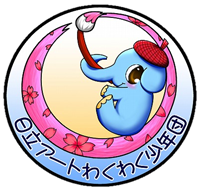 １　募集対象   　小学１年生から中学３年生まで２　人　数       ２０名　　（超えた場合は抽選により決定）３　活動日時     ２０２０年４月から２０２１年３月まで（１年間）毎月1回　原則として日曜日午前９時～１２時４　場　所       県北生涯学習センタ－・茨城県近代美術館・日立市角記念市民ギャラリーほか５　育てる３つの力　①み　る（鑑賞力） 　②つくる（創造力）　③伝える（発信力）６　内　容　　   入団式（４月２６日予定）①み　る　：特別展鑑賞（近代・天心・陶芸美術館）  作家訪問　　　　　　　   ②つくる　：絵画　陶芸　立体造形　　　　　　　　   ③伝える　：日立ア－トわくわく展覧会の開催（２月）　　　　　　   　卒団式・ 第１１回ひたちこども芸術祭（３月） 　　　　　　     ※詳しくは、ホームページをご覧になってください。７　会　費　　  ６，０００円（入団式の時一括納入）※活動により別に臨時徴収することがあります。　８　指導者　　　小中学校教員、市民ボランティア９　締め切り    ２０２０年 ３月３１日（火）まで10　応　募　　※ Eメールで： 氏名・性別・学校名・新学年・保護者・連絡先住所・電話番号を記入。　　　　　　　　　記入した「申込票」を撮影し写真データとしてスマートフォンで簡単申込でも。11　応募結果　  ４月４日（土）までにEメールで連絡します。■　問い合わせ先（事務局）　　事務局：鈴木美奈子（文字データによる通信が基本です。）　　　　　　　Eメールアドレス：minasmilesuzuki@gmail.com　　ショートメール：０８０４９５４１１７５ご記入いただいた個人情報は今回の目的以外は使用しません。基本的に、連絡はEメールで行います。令和２年度「日立ア－トわくわく少年団」申込票令和２年度「日立ア－トわくわく少年団」申込票氏名（ふりがな）ふりがな性別・年齢男　　　・　　　　女　　　　　　　（　　　　　　　）歳学校名　　　　　　　　　　　　　　　　　　学校　（　　　　）年保護者名（ふりがな）ふりがな　連絡先住所〒　　　　　－　　　　　　　　　　電話・ＦＡＸ電　話　　　　　　　　　－　　　　－　　　　　　　　ＦＡＸ　　　　　　　　　－　　　　－　　　　　　　　　携帯番号　メ－ル・アドレス　　　　　　　　　　　　　　＠　　　　　